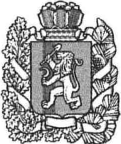 АДМИНИСТРАЦИЯ  БОГУЧАНСКОГО РАЙОНАПОСТАНОВЛЕНИЕ14.10. 2019                                         с. Богучаны                                            №  1010 -пВ соответствии со ст. 179 Бюджетного кодекса Российской Федерации, статьями 7, 43,47   Устава Богучанского района, ПОСТАНОВЛЯЮ: 1. Утвердить перечень муниципальных программ Богучанского района согласно приложению.  2. Постановление  администрации Богучанского района от 22.07.2014 № 906-п «Об утверждении перечня муниципальных программ Богучанского района  на 2015-2017 годы» признать утратившим силу с   01.01.2020 года.2. Контроль за исполнением настоящего постановления возложить на заместителя Главы  Богучанского района по экономике и планированию  Н.В. Илиндееву.    3. Опубликовать постановление в Официальном вестнике Богучанского района на официальном сайте администрации Богучанского района в информационно-телекоммуникационной сети Интернет - http://boguchansky-raion.ru .4. Постановление вступает в силу в день, следующий за днем его официального опубликования, и применяется к правоотношениям, возникающим при составлении и исполнении районного  бюджета  на 2020 год и плановый период 2021-2022 годов.И.о. Главы  Богучанского района					         Н.В. Илиндеева         «Об утверждении перечня муниципальных программ Богучанского района»Приложение 
к постановлению администрации Богучанского района
от  "  14 "10 "   2019  №    1010 –ППЕРЕЧЕНЬ МУНИЦИПАЛЬНЫХ ПРОГРАММ БОГУЧАНСКОГО РАЙОНА № п/пНаименование муниципальной программы Богучанского районаОтветственный исполнитель муниципальной программы Богучанского районаСоисполнители муниципальной программы Богучанского районаПодпрограммы  и отдельные   мероприятия  муниципальной  программы   1"Развитие образования Богучанского района" Управление образования администрации Богучанского района Красноярского края. Управление социальной защиты населения администрации Богучанского района;                                                                                                                                                                                             Администрация Богучанского района.
МКУ "Муниципальная служба заказчика"; 
 Управление муниципальной собственностью Богучанского района.    1. "Развитие дошкольного, общего и дополнительного образования детей";                                          1"Развитие образования Богучанского района" Управление образования администрации Богучанского района Красноярского края. Управление социальной защиты населения администрации Богучанского района;                                                                                                                                                                                             Администрация Богучанского района.
МКУ "Муниципальная служба заказчика"; 
 Управление муниципальной собственностью Богучанского района.    2. "Господдержка детей-сирот, расширение практики применения семейных форм воспитания";                      1"Развитие образования Богучанского района" Управление образования администрации Богучанского района Красноярского края. Управление социальной защиты населения администрации Богучанского района;                                                                                                                                                                                             Администрация Богучанского района.
МКУ "Муниципальная служба заказчика"; 
 Управление муниципальной собственностью Богучанского района.    3. "Обеспечение реализации муниципальной программы и прочие мероприятия в области образования".2"Реформирование и модернизация жилищно-коммунального хозяйства и повышение энергетической эффективности" Администрация Богучанского района (отдел лесного хозяйства, жилищной политики, транспорта и связи администрации Богучанского района)Муниципальное  казенное учреждение "Муниципальная служба Заказчика";                                                                                                                                                                                                                     Управление муниципальной собственностью Богучанского района;                                                         Управление образования администрациии Богучанского района;                                         Муниципальное казенное учреждение "Управление культуры, физичекой культуры, спорта и молодежной политики Богучанского района";                                                                          Финансовое управление администрации Богучанского района.                                                  Муниципальное казенное учреждение  "Муниципальная пожарная часть  №1";                           Администрация Богучанского сельсовета;                                    Администрация Таежнинского сельсовета;                       Администрация Богучанского района. 1. "Развитие и модернизация объектов коммунальной инфраструктуры";                                     2"Реформирование и модернизация жилищно-коммунального хозяйства и повышение энергетической эффективности" Администрация Богучанского района (отдел лесного хозяйства, жилищной политики, транспорта и связи администрации Богучанского района)Муниципальное  казенное учреждение "Муниципальная служба Заказчика";                                                                                                                                                                                                                     Управление муниципальной собственностью Богучанского района;                                                         Управление образования администрациии Богучанского района;                                         Муниципальное казенное учреждение "Управление культуры, физичекой культуры, спорта и молодежной политики Богучанского района";                                                                          Финансовое управление администрации Богучанского района.                                                  Муниципальное казенное учреждение  "Муниципальная пожарная часть  №1";                           Администрация Богучанского сельсовета;                                    Администрация Таежнинского сельсовета;                       Администрация Богучанского района. 2. "Создание условий для безубыточной деятельности  организаций жилищно- коммунального комплекса Богучанского района2"Реформирование и модернизация жилищно-коммунального хозяйства и повышение энергетической эффективности" Администрация Богучанского района (отдел лесного хозяйства, жилищной политики, транспорта и связи администрации Богучанского района)Муниципальное  казенное учреждение "Муниципальная служба Заказчика";                                                                                                                                                                                                                     Управление муниципальной собственностью Богучанского района;                                                         Управление образования администрациии Богучанского района;                                         Муниципальное казенное учреждение "Управление культуры, физичекой культуры, спорта и молодежной политики Богучанского района";                                                                          Финансовое управление администрации Богучанского района.                                                  Муниципальное казенное учреждение  "Муниципальная пожарная часть  №1";                           Администрация Богучанского сельсовета;                                    Администрация Таежнинского сельсовета;                       Администрация Богучанского района. 3. "Организация проведения капитального ремонта общего имущества в многоквартирных домах, расположенных на территории Богучанского района";                   Администрация Богучанского района (отдел лесного хозяйства, жилищной политики, транспорта и связи администрации Богучанского района)Муниципальное  казенное учреждение "Муниципальная служба Заказчика";                                                                                                                                                                                                                     Управление муниципальной собственностью Богучанского района;                                                         Управление образования администрациии Богучанского района;                                         Муниципальное казенное учреждение "Управление культуры, физичекой культуры, спорта и молодежной политики Богучанского района";                                                                          Финансовое управление администрации Богучанского района.                                                  Муниципальное казенное учреждение  "Муниципальная пожарная часть  №1";                           Администрация Богучанского сельсовета;                                    Администрация Таежнинского сельсовета;                       Администрация Богучанского района. 4. "Энергосбережение и повышение энергетической эффективности на территории Богучанского района".          5. "Реконструкция и капитальный ремонт объектов коммунальной инфраструктуры муниципального образования Богучанский район";                              6. "Обращение с отходами на территории Богучанского района";                                                                            7. "Чистая вода" на территории муниципального образования Богучанский район";                                          8. "Развитие информационного общества Богучанского района".3"Защита населения и территорий Богучанского района от чрезвычайных ситуаций природного и техногенного характера" Администрация Богучанского района (отдел по делам ГО, ЧС и пожарной безопасности администрации Богучанского района).Управление муниципальной собственностью Богучанского района;                                  Муниципальное казенное учреждение  "Муниципальная пожарная часть  №1";                                          Финансовое управление администрации Богучанского района.                               1. "Предупреждение и помощь населению района в чрезвычайных ситуациях, а также использование информационно-коммуникационных технологий для обеспечения безопасности неселения района" .                                                                                3"Защита населения и территорий Богучанского района от чрезвычайных ситуаций природного и техногенного характера" Администрация Богучанского района (отдел по делам ГО, ЧС и пожарной безопасности администрации Богучанского района).Управление муниципальной собственностью Богучанского района;                                  Муниципальное казенное учреждение  "Муниципальная пожарная часть  №1";                                          Финансовое управление администрации Богучанского района.                               2. "Борьба с пожарами в населенных пунктах Богучанского района";                                         3"Защита населения и территорий Богучанского района от чрезвычайных ситуаций природного и техногенного характера" Администрация Богучанского района (отдел по делам ГО, ЧС и пожарной безопасности администрации Богучанского района).Управление муниципальной собственностью Богучанского района;                                  Муниципальное казенное учреждение  "Муниципальная пожарная часть  №1";                                          Финансовое управление администрации Богучанского района.                               3. Профилактика терроризма, а так же минимизации и ликвидации последствий его проявлений.4"Развитие культуры" Муниципальное казенное учреждение "Управление культуры Богучанского района", Муниципальное казенное учреждение "Управление культуры, физической культуры, спорта и молодежной политики Богучанского района"Муниципальное  казенное учреждение "Муниципальная служба Заказчика";  
 Финансовое управление администрации Богучанского района;                                                          Управление муниципальной собственностью Богучанского района.                                                                                                                                                                                       1. "Культурное наследие";         4"Развитие культуры" Муниципальное казенное учреждение "Управление культуры Богучанского района", Муниципальное казенное учреждение "Управление культуры, физической культуры, спорта и молодежной политики Богучанского района"Муниципальное  казенное учреждение "Муниципальная служба Заказчика";  
 Финансовое управление администрации Богучанского района;                                                          Управление муниципальной собственностью Богучанского района.                                                                                                                                                                                       2. "Искусство и народное творчество";    4"Развитие культуры" Муниципальное казенное учреждение "Управление культуры Богучанского района", Муниципальное казенное учреждение "Управление культуры, физической культуры, спорта и молодежной политики Богучанского района"Муниципальное  казенное учреждение "Муниципальная служба Заказчика";  
 Финансовое управление администрации Богучанского района;                                                          Управление муниципальной собственностью Богучанского района.                                                                                                                                                                                       3. "Обеспечение условий реализации программы и прочие мероприятия".5"Развитие физической культуры и спорта в Богучанском районе" Администрация Богучанского района;                      Муниципальное казенное учреждение "Управление культуры, физической культуры, спорта и молодежной политики Богучанского района".Администрациия Богучанского района;                                                    МБУ "ЦС иДМ";                                                                                                                                                                                                          Финансовое   управление администрации Богучанского района;                                                                                                                                                                                                                                        Управление   образования Богучанского района;1. "Развитие массовой физической культуры и спорта";   5"Развитие физической культуры и спорта в Богучанском районе" Администрация Богучанского района;                      Муниципальное казенное учреждение "Управление культуры, физической культуры, спорта и молодежной политики Богучанского района".Администрациия Богучанского района;                                                    МБУ "ЦС иДМ";                                                                                                                                                                                                          Финансовое   управление администрации Богучанского района;                                                                                                                                                                                                                                        Управление   образования Богучанского района;2. "Формирование культуры здорового образа жизни".6"Развитие инвестиционной деятельности, малого и среднего предпринимательства на территории Богучанского района" Администрация Богучанского района (Управление экономики и планирования администрации Богучанского района).Нет.1. "Развитие субъектов малого и среднего предпринимательства в Богучанском районе;         6"Развитие инвестиционной деятельности, малого и среднего предпринимательства на территории Богучанского района" Администрация Богучанского района (Управление экономики и планирования администрации Богучанского района).Нет.2. "Обеспечение реализации муниципальной программы и прочие мероприятия".7"Развитие транспортной системы Богучанского района" Администрация Богучанского района (отдел лесного хозяйства, жилищной политики, транспорта и связи, отдел экономики и планирования администрации Богучанского района).Управление образования администрации Богучанского района;                        Администрация Богучанского сельсовета ;                    Управление муниципальной собственности Богучанского района;                        Финансовое управление администрации Богучанского района;                                                                                                                                                            Муниципальное казенное учреждение "Муниципальная служба  Заказчика"1. "Дороги Богучанского района";  7"Развитие транспортной системы Богучанского района" Администрация Богучанского района (отдел лесного хозяйства, жилищной политики, транспорта и связи, отдел экономики и планирования администрации Богучанского района).Управление образования администрации Богучанского района;                        Администрация Богучанского сельсовета ;                    Управление муниципальной собственности Богучанского района;                        Финансовое управление администрации Богучанского района;                                                                                                                                                            Муниципальное казенное учреждение "Муниципальная служба  Заказчика"2. "Развитие транспортного комплекса Богучанского района";                                 7"Развитие транспортной системы Богучанского района" Администрация Богучанского района (отдел лесного хозяйства, жилищной политики, транспорта и связи, отдел экономики и планирования администрации Богучанского района).Управление образования администрации Богучанского района;                        Администрация Богучанского сельсовета ;                    Управление муниципальной собственности Богучанского района;                        Финансовое управление администрации Богучанского района;                                                                                                                                                            Муниципальное казенное учреждение "Муниципальная служба  Заказчика" 3. "Безопасность дорожного движения в Богучанском районе".8"Обеспечение доступным и комфортным жильем граждан Богучанского района" Управление муниципальной собственностью Богучанского района.Муниципальное  казенное учреждение "Муниципальная служба Заказчика";     Финансовое управление администрации Богучанского района;             
 Администрация Богучанского  района.                                            
 1. "Переселение граждан из аварийного жилищного фонда в Богучанском районе";                      Муниципальное  казенное учреждение "Муниципальная служба Заказчика";     Финансовое управление администрации Богучанского района;             
 Администрация Богучанского  района.                                            
 2. "Строительство объектов коммунальной и транспортной инфраструктуры в муниципальных образованиях Богучанского района с целью развития жилищного строительства"                                      3. "Обеспечение жильем работников отраслей бюджетной сферы на территории Богучанского района" ;                                                                      4. "Осуществление градостроительной деятельности в Богучанском районе" .5. "Приобретение жилых помещений работникам бюджетной сферы Богучанского района" .9"Управление муниципальными финансами " Финансовое управление администрации Богучанского района.Нет.1. Создание условий для эффективного и ответственного управления муниципальными финансами, повышения устойчивости бюджетов муниципальных образований Богучанского района;                                               9"Управление муниципальными финансами " Финансовое управление администрации Богучанского района.Нет.2. Обеспечение реализации муниципальной программы.10"Молодежь Приангарья" Администрация Богучанского района (Управление экономики и планирования администрации Богучанского района);  Муниципальное казенное учреждение "Управление культуры, физической культуры, спорта и молодежной политики Богучанского района района".Финансовое управление администрации Богучанского района;                                               Управление муниципальной собственностью Богучанского района.                    1. "Вовлечение молодежи Богучанского района в социальную практику";                                                    10"Молодежь Приангарья" Администрация Богучанского района (Управление экономики и планирования администрации Богучанского района);  Муниципальное казенное учреждение "Управление культуры, физической культуры, спорта и молодежной политики Богучанского района района".Финансовое управление администрации Богучанского района;                                               Управление муниципальной собственностью Богучанского района.                    2. "Патриотическое воспитание молодежи Богучанского района";                                                  10"Молодежь Приангарья" Администрация Богучанского района (Управление экономики и планирования администрации Богучанского района);  Муниципальное казенное учреждение "Управление культуры, физической культуры, спорта и молодежной политики Богучанского района района".Финансовое управление администрации Богучанского района;                                               Управление муниципальной собственностью Богучанского района.                    3. "Обеспечение жильем молодых семей в Богучанском районе";                                                           10"Молодежь Приангарья" Администрация Богучанского района (Управление экономики и планирования администрации Богучанского района);  Муниципальное казенное учреждение "Управление культуры, физической культуры, спорта и молодежной политики Богучанского района района".Финансовое управление администрации Богучанского района;                                               Управление муниципальной собственностью Богучанского района.                    4. "Обеспечение реализации муниципальной программы и прочие мероприятия".11«Развитие сельского хозяйства в Богучанском районе» Администрация Богучанского района (управление экономики и планирования администрации Богучанского района). Управление муниципальной собственностью Богучанского района.1. Поддержка малых форм хозяйствования;                          11«Развитие сельского хозяйства в Богучанском районе» Администрация Богучанского района (управление экономики и планирования администрации Богучанского района). Управление муниципальной собственностью Богучанского района.2. Устойчивое развитие сельских территорий;         11«Развитие сельского хозяйства в Богучанском районе» Администрация Богучанского района (управление экономики и планирования администрации Богучанского района). Управление муниципальной собственностью Богучанского района.3. Обеспечение реализации муниципальной программы и прочие мероприятия.